Civico Di Cristina BenfratelliAzienda di Rilievo Nazionale ad Alta SpecializzazioneALTA SPECIALIZZAZIONEAREA PROVVEDITORATO Piazza Nicola Leotta, 4 
90127 PalermoP.1VA 05841770828                                                                                                                                                                                                          AMMISSIONE AMMINISTRATIVA                               Procedura negoziata MEPA per la fornitura triennale in somministrazione di maschere laringee con canale endoscopico per l’U.O.C. di Endoscopia Digestiva (Gastroenterologia) del P.O. Civico ARNAS- Gara RDO n. 2474262.- CIG N. Z102B2AA48.                              Si comunica che per la suddetta gara:                            - è pervenuta una sola offerta da parte della ditta Teleflex Medical;                            - che la documentazione amministrativa presentata dalla ditta in questione è stata riscontrata regolare;                            - che la Ditta Teleflex Medical pertanto è stata ammessa alla fase successiva di valutazione tecnica.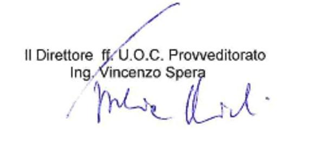 